Згідно з Указом Президента України від 18 серпня 2006 року №685/2006, 28 квітня в Україні відзначається День охорони праці. Цього року девіз Всесвітнього дня охорони праці «Захищене і здорове покоління» збігається із завданням і метою Всесвітнього дня боротьби із дитячою працею, який відзначається 12 червня. 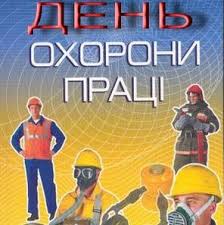 За даними МОП, у світі 541 мільйон молодих працівників віком 15– 24 років, зокрема 37 мільйонів дітей, працюють у шкідливих умовах. А це понад 15% робочої сили. Серед молоді рівень травматизму на роботі на 40% вищий, ніж серед працівників старше 24 років.В Україні працює майже кожен третій віком від 15 до 24 років, що становить понад 1 мільйон наших громадян. Ураховуючи, що в країні триває активна фаза всебічного реформування економіки, наше завдання – зберегти молоде покоління як безцінний потенціал для майбутнього становлення ефективної і сильної держави. Реформи освіти та охорони здоров’я, децентралізація влади, розв’язання економічних проблем мають забезпечити гідні умови праці для молодих працівників.Особливу роль у цьому процесі відведено школам і закладам вищої освіти – саме тут з дітьми і  молоддю мають проводити інформаційно-роз’яснювальну роботу та навчання, спрямовані на формування культури охорони праці майбутніх працівників.Правове поле та умови виробництва повинні розвиватися насамперед з  урахуванням інтересів молоді, забезпечуючи захист від небезпек і збереження здоров’я майбутнього трудового потенціалу країни.В Україні інтереси молодих працівників до 18 років достатньою мірою захищені нормами законодавства (не дозволено прийом на роботу осіб до 16 років, установлено скорочений робочий тиждень, заборонено працювати вночі та в позаурочний час тощо). Але відповідного захисту потребує і молодь до 24 років, яка ще не має належних навичок та достатнього досвіду, не досягла фізичної і психологічної зрілості.Загалом недобросовісні роботодавці намагаються приховувати дитячу працю на власних підприємствах, адже це зобов’язує їх нести юридичну відповідальність за неповнолітніх. Відповідно до Конвенції Міжнародної організації праці від 17.06.1999 № 182 «Про заборону та негайні заходи щодо ліквідації найгірших форм дитячої праці», ратифікованої Україною (Закон від 05.10.2000 № 2022-III), кожна держава має терміново вживати відповідних заходів.За результатами державного нагляду, спрямованого на запобігання економічній експлуатації молоді, зокрема дітей, виконанню робіт, небезпечних для їхнього життя і здоров’я, установлено, що 65% перевірених підприємств, де використовують працю неповнолітніх, порушують права дітей.Найбільше дитячу працю використовують у сфері послуг (58%), промисловості (20%), сільському господарстві (22%). Причинами залучення дітей до роботи у зазначених галузях є низькі вимоги до якості робочої сили, значні потреби у використанні ручної праці, необізнаність дітей зі своїми правами (оплата праці, відпочинок тощо).Зазвичай молоді працівники не повідомляють про випадки порушення щодо них законодавства про працю та охорону праці, оскільки не бачать альтернативи і тому зацікавлені у збереженні своїх робочих місць.Отже, потрібно діяти на випередження – за активної участі представників профспілок і громадськості проводити серед молоді та роботодавців інформаційно-консультативну та навчальну роботу щодо підвищення правової обізнаності.Одним із суспільно значущих проектів, спрямованих на популяризацію серед молодого покоління культури безпеки праці, є щорічний Всеукраїнський конкурс дитячого малюнка «Охорона праці очима дітей», який проходить за сприяння Державної служби України з питань праці. За результатами минулого року в конкурсі взяли участь понад 250 тисяч дітей, які разом з їхніми батьками і вчителями були залучені до процесу формування відповідального ставлення до безпеки праці.Тільки спільними зусиллями і завдяки комплексному підходу можна забезпечити організацію належних умов праці молодих працівників, що сприятиме зменшенню випадків виїзду працездатної молоді в інші країни з метою пошуку гідної роботи.Збереження здоров’я молодого покоління позитивно впливатиме на розвиток національної економіки. Відомо, що витрати, які несе держава через виробничі травми та професійні захворювання молоді, у майбутньому стають значно більшими, ніж стосовно дорослих працівників. Адже виробнича травма, яку молода людина отримує на початку свого трудового життя, може призвести до довгострокових порушень її здоров’я, через що вона не зможе бути активним членом суспільства та не скористається набутими під час навчання знаннями.Доволі часто молоді працівники приймають не досить обдумані рішення, пов’язані з ризиками, та не усвідомлюють, що їхня необачність на роботі може спричинити небезпеку не тільки для їхнього життя, але й для життя і здоров’я тих, хто їх оточує. У середовищі молодих працівників виробничі ризики значно вищі через особливості їхнього способу життя. Стреси, пов’язані із зовнішніми чинниками, також можуть призводити до виникнення небезпечних ситуацій на роботі.Закликаємо всі заінтересовані сторони сприяти організації гідних і безпечних умов праці для молодих працівників, долучатися до роботи з формування культури безпеки та гігієни праці. ПЛАН ЗАХОДІВ   із відзначення Дня охорони праці в Україні у 2018 році під девізом «Захищене і здорове покоління»   № Зміст заходів Строк виконання Виконавці 1 Доведення до підприємств, установ та організацій (далі – підприємства) звернення Організаційного комітету з підготовки та проведення у 2018 році Дня охорони праці в Україні (далі – Оргкомітет) та плану заходів із відзначення у 2018 році Дня охорони праці в Україні Квітень Центральні та місцеві органи виконавчої влади, органи місцевого самоврядування, ДУ „ННДІПБОП” СПО профспілок і роботодавців на національному рівні, Конфедерація роботодавців України, Фонд соціального страхування України 2 Розміщення на офіційних сайтах, на сторінках у соціальних мережах, оприлюднення через інші засоби масової інформації, в тому числі друковані ЗМІ анонсів про підготовку до відзначення у 2018 році Дня охорони праці в Україні та відповідного звернення Оргкомітету, інформаційних матеріалів про хід акції та її результати Квітень –грудень Центральні та місцеві органи виконавчої влади, органи місцевого самоврядування, СПО профспілок і роботодавців на національному рівні, Конфедерація роботодавців України, Фонд соціального страхування України, редакції періодичних видань Держпраці, центральні та регіональні ЗМІ 3 Створення на галузевих, регіональних, виробничих рівнях оргкомітетів, затвердження відповідних заходів Квітень Центральні та місцеві органи виконавчої влади, органи місцевого самоврядування, СПО профспілок і роботодавців на національному рівні, Конфедерація роботодавців України, Фонд соціального страхування України 4 Проведення брифінгу за участю представників засобів масової інформації на тему „Захищене і здорове покоління” 27 квітня Держпраці, МОН, МОЗ, Мінмолодьспорт, Укрінформ, СПО профспілок і роботодавців на національному рівні, Конфедерація роботодавців України, Фонд соціального страхування України 5 Проведення кампаній „моніторингу рівня безпеки та гігієни праці молодих працівників” шляхом створення спільних комісій, що постійно взаємодіють та здійснюють контрольні і інформаційні заходи заради виявлення фактів незадовільних умов праці молоді та їх відстеження. Квітень – грудень Держпраці, територіальні органи Держпраці, МОН, Мінмолодьспорт, СПО профспілок і роботодавців на національному рівні, Конфедерація роботодавців України, Фонд соціального страхування України, заінтересовані центральні органи виконавчої влади 6 Розгляд питань підвищення рівня безпеки та гігієни праці молодих працівників під час проведення колегій (нарад) та зустрічей із трудовими колективами Квітень – червень Центральні та місцеві органи виконавчої влади, органи місцевого самоврядування, за участю СПО профспілок і роботодавців на національному рівні, Конфедерація роботодавців України, Фонд соціального страхування України 7 Проведення відкритих уроків „28 квітня – Всесвітній день охорони праці” для здобувачів освіти закладів освіти усіх рівнів Квітень – червень МОН, Мінмолодьспорт, Держпраці, територіальні органи, підприємства Держпраці, СПО профспілок і роботодавців на національному рівні, Конфедерація роботодавців України, Фонд соціального страхування України, ЗМІ 8 Оновлення (створення) куточків, стендів з питань охорони праці Квітень – червень СПО профспілок і роботодавців на національному рівні, Конфедерація роботодавців України, Фонд соціального страхування України 9 Організація та проведення виставок-презентацій (ярмарків-продажу) спецодягу, спецвзуття, інших засобів індивідуального захисту, наочних посібників, засобів навчання та пропаганди з питань охорони праці та промислової безпеки, в тому числі пропозицій суб’єктів господарювання, що проводять навчання з питань охорони праці Квітень – червень Центральні та місцеві органи виконавчої влади, органи місцевого самоврядування, СПО профспілок і роботодавців на національному рівні, Конфедерація роботодавців України, Фонд соціального страхування України 10 Організація та проведення на підприємствах конкурсів на найбезпечніше робоче місце, виробничу дільницю (бригаду) Квітень – червень СПО профспілок і роботодавців на національному рівні, Конфедерація роботодавців України, робочі органи Фонду соціального страхування України 11 Організація та проведення галузевих, регіональних та відомчих оглядів-конкурсів із визначення найкращого підприємства, яке забезпечило у 2017 році якісне функціонування системи управління охороною праці Квітень – червень Центральні та місцеві органи виконавчої влади, органи місцевого самоврядування, СПО профспілок і роботодавців на національному рівні, Конфедерація роботодавців України, Держпраці, Фонд соціального страхування України 12 Розробка та реалізація спеціальних інформаційних заходів (коучингових сесій, тренінгів, семінарів, нарад, засідань за круглим столом, дебатів, конференцій, форумів) з метою ознайомлення молоді з ризиками пов’язаними з охороною праці Квітень – червень Фонд соціального страхування України, центральні та місцеві органи виконавчої влади, органи місцевого самоврядування, СПО профспілок і роботодавців на національному рівні, Конфедерація роботодавців України, територіальні органи Держпраці 13 Забезпечення роботи „гарячих телефонних ліній” з питань охорони праці Квітень Держпраці, територіальні органи, підприємства Держпраці,                              МОН, Мінмолодьспорт, Фонд соціального страхування України 14 Підготовка та проведення онлайн - опитувань, тестувань, вікторин з питань охорони праці через офіційні сайти та сторінки в соціальних мережах Квітень – червень Держпраці, територіальні органи, підприємства Держпраці, центральні та місцеві органи виконавчої влади, органи місцевого самоврядування, СПО профспілок і роботодавців на національному рівні, Конфедерація роботодавців України, Фонд соціального страхування України 15 Організація та проведення спортивних змагань, присвячених Дню охорони праці Квітень – червень Мінмолодьспорт, МОН, територіальні органи, підприємства Держпраці, центральні та місцеві органи виконавчої влади, органи місцевого самоврядування, СПО профспілок і роботодавців на національному рівні, Конфедерація роботодавців України 16 Підготовка та поширення в закладах освіти, популярних серед молоді закладах соціально-культурної сфери брошур, буклетів інших наочних матеріалів з питань безпеки та гігієни праці і контактами де молодь зможе отримати консультації з питань дотримання належних умов праці Квітень – грудень Фонд соціального страхування України, територіальні органи, державні підприємства Держпраці, центральні та місцеві органи виконавчої влади, органи місцевого самоврядування, СПО профспілок і роботодавців на національному рівні, Конфедерація роботодавців України , ЗМІ 17 Організація і проведення тематичних радіо- та телепередач з питань підвищення рівня безпеки та гігієни праці молодих працівників Квітень – грудень Мінінформполітики, Держкомтелерадіо, Держпраці, інші центральні та місцеві органи виконавчої влади, органи місцевого самоврядування, СПО профспілок і роботодавців на національному рівні, Конфедерація роботодавців України, Фонд соціального страхування України 18 Проведення в онлайн - режимі бесіди „Даємо відповіді” Квітень Центральні та місцеві органи виконавчої влади, органи місцевого самоврядування, СПО профспілок і роботодавців на національному рівні, Конфедерація роботодавців України, Фонд соціального страхування України 19 Нагородження найкращих працівників (підприємств) у сфері охорони праці на державному, галузевому (відомчому), регіональному рівнях і на підприємствах з нагоди Дня охорони праці в Україні Квітень Центральні та місцеві органи виконавчої влади, органи місцевого самоврядування, СПО профспілок і роботодавців на національному рівні, Конфедерація роботодавців України, Держпраці, Фонд соціального страхування України 20 Забезпечення проведення медичних оглядів категорій молодих працівників та роз’яснювальної роботи щодо необхідності дбати про власну безпеку, важливості дотримання здорового способу життя Квітень – грудень СПО профспілок і роботодавців на національному рівні, Конфедерація роботодавців України, Мінмолодьспорт, МОЗ, МОН 21 Запровадження практики „наставництва з безпечних умов праці” перед допуском молодих працівників до виконання будь-яких робіт самостійно Квітень – грудень СПО профспілок і роботодавців на національному рівні, Конфедерація роботодавців України 22 Залучення молодіжних громадських організацій та об’єднань до процесу формування політики щодо покращення умов праці молодих працівників Квітень – грудень Центральні та місцеві органи виконавчої влади, органи місцевого самоврядування, СПО профспілок і роботодавців на національному рівні, Конфедерація роботодавців України, Держпраці, Фонд соціального страхування України 23 Розробка та запровадження комплексних програм з реалізації молодіжної політики з безпеки та гігієни праці в межах підприємств, де працює значна кількість молоді Квітень – грудень СПО профспілок і роботодавців на національному рівні, Конфедерація роботодавців України 24 Розробка та впровадження на підприємствах програм навчання з питань охорони праці для молоді без досвіду роботи Квітень – грудень СПО профспілок і роботодавців на національному рівні, Конфедерація роботодавців України 25 Залучення молодих працівників до процесу формування системи управління охороною праці на підприємствах Квітень – грудень СПО профспілок і роботодавців на національному рівні, Конфедерація роботодавців України 26 Проведення Всеукраїнського огляду-конкурсу на присвоєння звання „Краще підприємство з охорони праці” Квітень – жовтень Держпраці, територіальні органи, підприємства Держпраці, заінтересовані центральні та місцеві органи виконавчої влади, органи місцевого самоврядування, СПО профспілок і роботодавців на національному рівні, Конфедерація роботодавців України 27 Підбиття підсумків конкурсу дитячого малюнка „Охорона праці очима дітей” з нагоди Дня охорони праці в Україні у 2018 році (далі – Конкурс) на регіональному рівні, проведення фіналу конкурсу, відбір кращих робіт, визначення та нагородження переможців і лауреатів фіналу конкурсу. Квітень ДП „Редакція журналу „Охорона праці”, Держпраці, територіальні органи, підприємства Держпраці,                               центральні та місцеві органи виконавчої влади, органи місцевого самоврядування, СПО профспілок і роботодавців на національному рівні, Конфедерація роботодавців України, Фонд соціального страхування України, ЗМІ 28 Розроблення та розповсюдження інформаційних матеріалів з використанням робіт лауреатів і переможців фіналу конкурсу Квітень – червень ДП „Редакція журналу „Охорона праці”, підприємства Держпраці, Фонд соціального страхування України 29 Ушанування пам’яті загиблих на виробництві: проведення панахид, поминальних заходів, надання родичам загиблих на виробництві допомоги в облаштуванні могил, надання матеріальної допомоги сім’ям загиблих та інвалідам праці Із 21-го по 28 квітня Центральні та місцеві органи виконавчої влади, органи місцевого самоврядування, СПО профспілок і роботодавців на національному рівні, Конфедерація роботодавців України, Фонд соціального страхування України 30 Висвітлення державними засобами масової інформації заходів з проведення Дня охорони праці в України Квітень – червень Мінінформполітики, Держкомтелерадіо, за участю СПО профспілок і роботодавців на національному рівні, Конфедерація роботодавців України 